Całkowita wartość projektu -295 938,00 PLNKwota dofinansowania z Europejskiego Funduszu Rozwoju Regionalnego – 204 928,45 złKwota dofinasowania  z budżetu państwa/Samorządu Województwa Podlaskiego – 78 709,55 PLNBeneficjent – Samodzielny Publiczny Zespół Opieki Paliatywnej im. Jana Pawła II w SuwałkachTytuł projektu –Instalacja fotowoltaniczna  w Samodzielnym Publicznym Zespole Opieki Paliatywnej im. Jana Pawła II w Suwałkach.Wymiary tablicy 30x50 cm.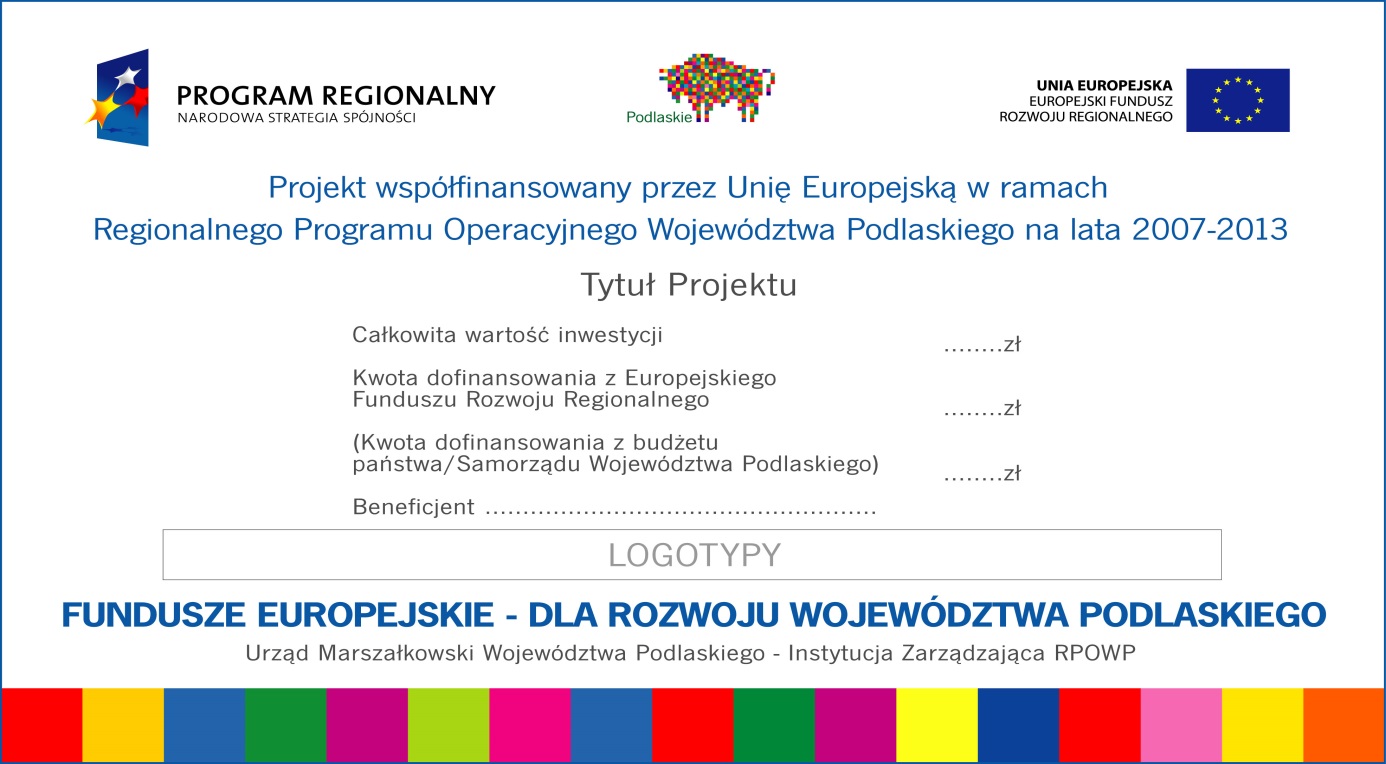 